Информация о результатах проведенных Контрольно-счетной палатой Калачевского муниципального района контрольных и экспертно-аналитических мероприятий за 3 квартал 2018 года.1. Общие положения.Информация Контрольно-счетной палаты Калачевского муниципального района (далее-КСП) о результатах проведённых контрольных и экспертно-аналитических мероприятий за 3 квартал 2018 года подготовлена в соответствии со статьей 8 Положения о Контрольно-счётной палате Калачевского муниципального района (Решение Калачевской районной Думы от 13.10.2011 г. № 177), п.1.4 Плана работы Контрольно-счётной палаты Калачевского муниципального района на 2018 год, утвержденного Распоряжением контрольно-счётной палаты от 25.12.2017 г. №33.2. Контрольные мероприятия.          За отчётный период, июль-сентябрь 2018 года, должностными лицами контрольно-счётного органа проведено восемь контрольных мероприятия, в  соответствии с планом работы КСП на 3 квартал 2018 год (распоряжение КСП от 02.07.2018г. № 10).2.1.«Проверка отдельных вопросов финансово-хозяйственной деятельности МУП КХ «Ляпичевское» Калачевского района Волгоградской области».В результате проведенного контрольного мероприятия выявлено:Нарушение бухгалтерского учета:1) В нарушении правил, установленных разделом VIII «Финансовые результаты»  Инструкции по применению плана счетов бухгалтерского учета финансово-хозяйственной деятельности организаций, утвержденной Приказом Минфина РФ от 31.10.2000 N 94н учет начисления единого налога (сч. 68) в сумме 157,5 тыс. рублей произведен в корреспонденции со счетом 91.3 «Прочие расходы».2)  В нарушении п. 77 Приказа Минфина России от 29.07.1998г. N 34н «Об утверждении Положения по ведению бухгалтерского учета и бухгалтерской отчетности в Российской Федерации», действия по списанию в бухгалтерском учете задолженности населения  по коммунальным услугам, поставленным в адрес населения х. Бузиновка «Бузиновским КХ» (счета 2006г.) в сумме 871,1 тыс. рублей произведены на основании только приказа руководителя  путем корректировки вводимых остатков на 01.01.2018г. в новую версию программного обеспечения 1 С Предприятие.3) В нарушении раздела II «Порядок исправления ошибок» Приказа Минфина РФ от 28.06.2010г. № 63н «Положение по бухгалтерскому учету "исправление ошибок в бухгалтерском учете и отчетности" (ПБУ 22/2010), ошибки бухгалтерского учета 2017 года и изменение данных по дебиторской и кредиторской задолженности на основании актов сверок с контрагентами по состоянию на конец 2017 года корректировались в программе 1С Предприятие (версия 8.3) путем внесения изменений в начальные остатки по состоянию на 01.01.2018 года.Нарушение порядка заполнения отчетности:4) В нарушении п. 23 раздела V «Содержание отчета о прибылях и убытках» Положения по бухгалтерскому учету «Бухгалтерская отчетность организации» (ПБУ 4/99)», утвержденного приказом Минфина России от 06.07.1999г. №43н в «Отчете о финансовых результатах» (форма 0710002) начисленный единый налог не отражен отдельной строкой.           По результатам контрольного мероприятия:Направлено представление от 12.07.2018 №10, рекомендовано:1.  Единый налог:- начислять согласно правилам, установленными разделом VIII «Финансовые результаты»  Инструкции по применению плана счетов бухгалтерского учета финансово-хозяйственной деятельности организаций, утвержденной Приказом Минфина РФ от 31.10.2000 N 94н;- в годовой бухгалтерской отчетности (Отчет о финансовых результатах (форма 0710002)) отражать в соответствии с   п.23 раздела V «Содержание отчета о прибылях и убытках» Положения по бухгалтерскому учету «Бухгалтерская отчетность организации» (ПБУ 4/99)», утвержденного приказом Минфина России от 06.07.1999г. №43н.2. Восстановить в бухгалтерском учете дебиторскую задолженность населения  по коммунальным услугам в размере 871,1 тыс. рублей, в дальнейшем при её списании руководствоваться п. 77 Приказа Минфина России от 29.07.1998г. N 34н «Об утверждении Положения по ведению бухгалтерского учета и бухгалтерской отчетности в Российской Федерации».3. Начальные остатки на счетах бухгалтерского учета по состоянию на 01.01.2018 года привести в соответствие с данными по состоянию на 31.12.2017г. Исправление ошибок в бухгалтерском учете производить в соответствии с разделом II «Порядка исправления ошибок» Приказа Минфина РФ от 28.06.2010г. № 63н «Положение по бухгалтерскому учету «исправление ошибок в бухгалтерском учете и отчетности» (ПБУ 22/2010)».4.  Рассмотреть вопрос о применении мер дисциплинарного воздействия к должностным лицам, допустившим указанные нарушения и недостатки.2.2. «Проверка отдельных вопросов финансово-хозяйственной деятельности МУП «КХ Советское» Калачевского муниципального района Волгоградской области. В результате проведенного контрольного мероприятия выявлено:Нарушение нормативно - правовых актов:1) В нарушение требований пп.9 п.1 ст.20 Федерального Закона от 14.11.2002г. №161-ФЗ «О государственных и муниципальных унитарных предприятиях», п.6.1 Устава МУП «КХ Советское», собственником имущества Предприятия годовая бухгалтерская отчетность за 2017 год не утверждена.Нарушение порядка заполнения отчетности:2) В нарушении Инструкции по применению плана счетов бухгалтерского учета финансово-хозяйственной деятельности организаций, утвержденной Приказом Минфина РФ от 31.10.2000 N 94н в годовой бухгалтерской отчетности в отчете о финансовых результатах (ф. 0710002) показатель по строке 2400 «Чистая прибыль (убыток)» заполнен с нарушением раздела «Счет 99 «Прибыли и убытки» (нарушение исправлено в ходе проверки).Выводы: Результаты контрольного мероприятия свидетельствуют о необходимости совершенствования качества планирования финансово-хозяйственной деятельности муниципального унитарного предприятия, увеличения доходности и эффективного управления расходами, а так же повышение контроля за деятельностью Предприятия со стороны Учредителя.           По результатам контрольного мероприятия:Направлено представление от 19.07.2018 №13, рекомендовано:1) Годовую бухгалтерскую отчетность предприятия предоставлять на утверждение Учредителю в соответствии с требованиями пп.9 п.1 ст.20 Федерального Закона от 14.11.2002г. №161-ФЗ «О государственных и муниципальных унитарных предприятиях» и п.6.1 Устава МУП «КХ Советское».2.3. «Проверка отдельных вопросов финансово-хозяйственной деятельности МУП «Ильевское КХ» Калачевского муниципального района».В результате проведенного контрольного мероприятия выявлено:Нарушения нормативно-правовой базы и учредительных документов, регулирующих деятельность учреждения: 1) В нарушение п.12 ст.20 Федерального закона «О государственных и муниципальных унитарных предприятиях» №161-ФЗ от 14.11.2002г. план финансово-хозяйственной деятельности на 2017г. утвержден директором МУП «Ильевское КХ».Нарушение порядка и условий оплаты труда работников:2)  В нарушение п.3.1. Положения №781 директору Предприятия начислена премия по итогам работы за июль 2017г. (приказ №130-пр от 01.08.2017г. «О выплате премии директору специалистам», август 2017г. (приказ №144-пр от 01.09.2017г. «О выплате премии директору специалистам»), в отсутствии распоряжения администрации Калачевского муниципального района и оснований для ее начисления, сумма необоснованного начисления составила 16337,4 рублей.           По результатам контрольного мероприятия:Направлено представление от 06.08.2018 №15, рекомендовано:1. Не допускать нарушение пп. 12 п. 1 ст. 20 Федерального закона «О государственных и муниципальных унитарных предприятиях» № 161-ФЗ от 14.11.2002г. при утверждении плана финансово-хозяйственной деятельности.2. Принять меры к возмещению необоснованно начисленной премии директору Предприятия 16337,4 рублей.3. Рассмотреть вопрос о привлечении к дисциплинарной ответственности должностных лиц, допустивших нарушения законодательства.2.4. «Проверка отдельных вопросов финансово-хозяйственной деятельности МУП «Береславское КХ» Калачевского муниципального района».В результате проведенного контрольного мероприятия выявлено:Нарушения нормативно-правовой базы и учредительных документов, регулирующих деятельность учреждения: 1)  В нарушение п.1 п.п.12 ст.20 Федерального Закона «О государственных и муниципальных унитарных предприятиях» №161-ФЗ от 14.11.2002г. план финансово-хозяйственной деятельности на 2017г. утвержден директором МУП «Береславское КХ», а с учредителем согласован.2) В нарушение п.10 Порядка №47 «Составления, утверждения и установления показателей планов (программ) финансово-хозяйственной деятельности муниципальных унитарных предприятий Калачевского муниципального района Волгоградской области» (утв. Постановлением №47 от 02.02.2017г.) в период с 01.01.2017г. по 14.11.2017г. Предприятие работало в отсутствии утвержденных показателей экономической эффективности.Нарушение порядка и условий оплаты труда работников:4) В нарушение п.3.1. Положения «Об условиях оплаты труда руководителей, заместителей руководителей, главных бухгалтеров муниципальных унитарных предприятий,                            осуществляющих деятельность  в  сфере жилищно-коммунального хозяйства, учредителем которых является администрация Калачевского муниципального района» (утв. Постановлением №781 от 21.07.2017г.) директору Предприятия начислена ежемесячная премия в отсутствии распоряжения администрации Калачевского муниципального района, что привело к необоснованному начислению 13397,6 рублей.5) В нарушение ст.144 ТК РФ материальная помощь начислена в отсутствии утвержденного локального нормативного акта на Предприятии.           По результатам контрольного мероприятия:Направлено представление от 10.08.2018 №16, рекомендовано:1. Не допускать нарушение пп. 12 п. 1 ст. 20 Федерального закона «О государственных и муниципальных унитарных предприятиях» № 161-ФЗ от 14.11.2002г. при утверждении плана финансово-хозяйственной деятельности.2. Не допускать нарушение п. 10 Порядка № 47 «Составления, утверждения и установления показателей планов (программ) финансово-хозяйственной деятельности муниципальных унитарных предприятий Калачевского муниципального района Волгоградской области (утв. Постановлением №47 от 02.02.2017г.). 3. Принять меры к возмещению необоснованно начисленной премии директору Предприятия 13397,6 рублей.4. Разработать локальный нормативный акт, определяющий порядок начисления и выплаты материальной помощи.5. Рассмотреть вопрос о привлечении к дисциплинарной ответственности должностных лиц допустивших нарушения законодательства.2.5. «Проверка отдельных вопросов финансово-хозяйственной деятельности МУП  «По эксплуатации Калачевского группового водопровода Советского сельского поселения»».В результате проведенного контрольного мероприятия выявлено:Нарушение нормативно-правовых  актов:   1) Приказ о принятии  работника на должность директора в МУП «КГВ» отсутствует, трудовой договор с ним, как с работником данного предприятия не заключался, при этом согласно расчетной ведомости предприятия за июль 2017г. начальнику отдела ЖКХ  администрации  Калачевского муниципального района выплачена заработная плата в МУП «КГВ» размере 2534,29 рублей по должности «директор», в результате чего предприятием неправомерно выплачены денежные средства в размере 2,5 тыс. рублей. 2) В нарушение п.3 статьи 9 Федерального закона №161-ФЗ в Уставе предприятия не  определен размер резервного фонда.  3) В нарушение п.4 ст.14 Закона № 161-ФЗ изменения  в устав МУП «КГВ»  по увеличению уставного фонда не приняты. 4) В нарушение  пп.8), п.1 ст.20 Закона № 161-ФЗ, с п.6.2.7 Устава МУП «КГВ», директор предприятия на основании  своего приказа  от 16.04.2018 г.  № 53 «О ведении бухгалтерского учета на предприятии» принимает ведение бухгалтерского учета предприятия на себя. Основание: распоряжение директора МУП «КГВ». В нарушение п.1 ст.21 Федерального закона №161-ФЗ, решение собственника имущества о возложении обязанностей по ведению бухгалтерского учета на директора предприятия отсутствует. При этом Разделом 1 Учетной политики предприятия определено, что бухгалтерский учет на предприятии осуществляется главным бухгалтером. В нарушение п.1, ст.26 Закона № 161-ФЗ, п.5.2.7 Устава предприятия аудиторская проверка   не проводилась.Нарушение правил ведения бухгалтерского учета: В нарушение Инструкции №94, учет расчетов с населением  за  полученные коммунальные  услуги   отражается на счете 76.6 «Расчеты с разными дебиторами и кредиторами».  Согласно Инструкции №94 н на указанном счете должна отражаться информация о расчетах по операциям с дебиторами и кредиторами; по имущественному и личному страхованию; по претензиям; по суммам, удержанным из оплаты труда работников организации в пользу других организаций и отдельных лиц на основании исполнительных листов или постановлений судов и др. Расчет с населением следует отражать на счете 62 «Расчеты с покупателями  и заказчиками». Кроме того, учетной политикой предприятия, утвержден рабочий план счетов, согласно которому на счете 76.6 должны отражаться расчеты с получателями средств по исполнительным документам.В Главной книге из суммы затрат по счету 20 «Основное производство» в размере 18 403,6 тыс. рублей, на себестоимость отнесено 9842,1 тыс. рублей, из чего следует, что 8561,5 тыс. рублей не отражено в Главной книге.    Установлены недостоверные сведения бухгалтерского учета  по оборотно-сальдовой ведомости и актом сверки с МУП «Береславское КХ». В оборотно-сальдовых  ведомостях по счету 62 «Расчеты с покупателями и заказчиками» завышена дебиторская задолженность перед МУП «Береславское КХ» на 01.01.2018 г. на 10,0 тыс. рублей; на 31.03.2018 г. – на 710,0 тыс. рублей. В нарушение ст.26, ст.27 Приказа Минфина РФ от 29.07.1998 г.№34н «Об утверждении Положения  по ведению бухгалтерского учета и бухгалтерской отчетности в РФ  сверка взаимных расчетов проведена с МУП «Береславское КХ»  в момент проведения проверки, а не на момент формирования бухгалтерского баланса.     Взятые под отчет денежные средства по РКО от 04.08.2017 г. № 400  в сумме 100,0 тыс. рублей и по ПКО от 07.08.2017 г. № 138   возвращены в кассу предприятия, однако в оборотно-сальдовой ведомости по сч.71 «Расчеты с подотчетными лицами» операция сдачи наличных денежных средств не отражена, что повлекло искажение бухгалтерского учета.   На выданные под отчет по РКО №700 от 21.11.2017 г. денежные средства директору предприятия  в сумме 352,7 тыс. рублей и израсходованные на оплату исполнительных производств не был  составлен авансовый отчет, а списание суммы 352,7 тыс. рублей не отражено в оборотно-сальдовой ведомости  по счету 71, чем нарушена  ст.10 Закона  №402 «О бухгалтерском учете», т.е. бухгалтерская (финансовая отчетность) не дает достоверное представление о финансовом положении экономического субъекта и финансовом результате его деятельности и движении денежных средств за отчетный период. Из вышеуказанного следует, что данные,   содержащиеся в первичных документах не регистрируются и не накапливаются в регистрах бухгалтерского учета, что приводит к искажению бухгалтерского учета.  	 По РКО №603 от 24.10.2017 г. без заявления директору выданы под отчет 579,0 тыс. рублей, из которых 180,0 тыс. рублей направлены на погашение исполнительных производств. По данной сумме не составлен авансовый отчет. Списание суммы не отражено в оборотно-сальдовой ведомости, что привело к грубому нарушению требований бухгалтерского учета. Нарушения порядка заполнения бухгалтерской отчетности: Установлено несоответствие данных Баланса предприятия за 2017 г. и Главной книги:- по строке баланса (1210) «Запасы»  на 1194,0 тыс. рублей или на 100%;- по строке баланса (1230) «Дебиторская задолженность» на 3280,0 тыс. рублей или на 25,7%;- по строке баланса (1520) «Кредиторская задолженность» на сумму 4629,8 тыс. рублей или на 25,7%; - по строке баланса (2400) «Чистая прибыль» на сумму 1851,6 тыс. рублей  или более 2000%.  В нарушение п.19 ПБУ 4/99 в балансе предприятия неверно отражены заемные средства в размере  520,0 тыс. рублей как краткосрочные обязательства, которые длятся более 12 месяцев. Данные заемные средства должны отражаться как долгосрочные обязательства. В соответствии с данными бухгалтерского  баланса за 2017 г. и первый квартал 2018 г. дебиторская задолженность составила 17990,0 тыс. рублей и 19083,0 тыс. рублей. Однако подтвердить указанную задолженность не представляется возможным, т.к. не были представлены первичные документы и регистры по учету с поставщиками и подрядчиками.   Кредиторская задолженность по данным бухгалтерского баланса за 2017г. и первый квартал  2018 г.  составила 17985,0 тыс. рублей и 18973,0 тыс. рублей. При  этом подтвердить данную кредиторскую задолженность не представляется возможным, т.к. не представлены первичные документы  и регистры бухгалтерского учета с поставщиками и подрядчиками.  Нарушения порядка и условий оплаты труда: Начисленная оплата труда работников предприятия за 2017 г. по данным Главной книги   составила  8095,3 тыс. рублей, что превысило  годовой фонд оплаты труда, утвержденный штатным расписанием (7235,0 тыс. рублей) на 860,3 тыс. рублей или на 11,9%.  За первый квартал 2018 г. фонд оплаты труда утвержден  планом ФХД в размере 1808,7 тыс. рублей, исполнен в  сумме 2483,7 тыс. рублей, что превысило плановый показатель на 675,0 тыс. рублей или на 37,3%. В нарушение п.3.1 Постановления главы Калачевского муниципального района от 24.07.2017 г. № 781 «Об условиях оплаты труда руководителей, заместителей руководителей, главных бухгалтеров муниципальных унитарных предприятий, осуществляющих деятельность в сфере жилищно-коммунального хозяйства, учредителем которого является администрация Калачевского муниципального района», на момент проверки директору выплачивалась стимулирующая выплата - «дополнительная выплата» по истечении трех месяцев со дня заключения трудового договора.  В трудовом договоре с директором предприятия от 24.07.2017 г. №18/2017 указан оклад 15600,0 рублей, В нарушение ст. 57 Трудового кодекса  в данном договоре не указаны выплаты стимулирующего и компенсационного характера. Кроме того, оклад (21288,0 рублей) по штатному расписанию, действующему с июля 2017 г. не соответствует окладу трудового договора (15600,0 рублей). Инспектору отдела кадров МУП КГВ выплачивалась доплата 25% от оклада за ведение на предприятии военного стола, при этом должностной инструкцией инспектору вменена организация  воинского учета. В нарушение условий Положения об оплате труда работников МУП «КГВ» надбавка за ведение воинского учета не предусмотрена, в  результате чего, неправомерно выплачены в проверяемом периоде денежные средства на общую сумму 21,3 тыс. рублей.  Должность системного администратора не предусмотрена Положением об оплате труда, в результате чего, в проверяемом периоде, системному администратору МУП «КГВ» неправомерно выплачены денежные средства в общей сумме 104,9 тыс. рублей. В нарушение п.3.4.1 Положения об оплате труда  по должностям – главный инженер и главный бухгалтер выплачивалась ежемесячная премия  в размере 100%.  Данным Положением ежемесячная премия установлена 20% оклада, в результате чего неправомерно выплачены денежные средства по указанным должностям в размере 199,7 тыс. рублей.Предприятием произведены расходы на оплату «Трудовых соглашений» в отсутствие оснований и без подтверждающих документов по выполнению работ, определенных  «Трудовыми соглашениями»  на общую сумму 271,3  тыс. рублей.   Прочие нарушения:  В нарушение п.8.4 Договора беспроцентного займа №1, согласно которому настоящий договор действует до полного выполнения Заемщиком своих обязательств по возврату суммы займа,  предприятие не принимает мер погашению заемных средств в размере 520,0 тыс. рублей. Это  говорит  об обременении предприятия непогашенным долгом.    В нарушение приказа директора предприятия от 08.11.2016 №180, выданы в подотчет денежные средства работникам, не указанным в данном приказе на общую сумму 3312,2 тыс. рублей. В нарушение п.9.1 Учетной политики предприятия, которым установлено, что материально-ответственные лица должны отчитываться по денежным суммам, выданным им в подотчет на хозяйственные нужды, в течение квартала, у указанных работников на начало 2018 г. в подотчете оставались денежные средства на общую сумму 556,6 тыс. рублей. В нарушение п.6.3 Указаний Центробанка РФ 3210-У в отсутствие заявлений на выдачу денег в подотчет для осуществления хозяйственных нужд предприятия выданы   1645,4 тыс. рублей. Кроме того факт приобретения каких-либо товаров, работ, услуг по указанным суммам не установлен. По указанным суммам не составлялись авансовые отчеты, из чего следует, что денежные средства выдавались работникам предприятия, а    потом ими возвращались в кассу, тем самым искусственно избегая превышения лимита кассы в размере 15,0 тыс. рублей. По РКО №41 от 19.01.2018 г. из кассы предприятия неправомерно выданы денежные средства за обучение, лицу, не являющемуся работником предприятия в сумме 19,0 тыс. рублей. По результатам контрольного мероприятия:Направлено представление от 21.08.2018 №17, рекомендовано:1. Устав МУП «КГВ» привести в соответствие с Федеральным Законом №161-ФЗ:    -определить размер резервного фонда; -внести изменения в Устав предприятия, связанные  с увеличением уставного фонда предприятия.2. Восстановить бухгалтерский учет, действующий на  предприятии.  Регистры бухгалтерского учета привести в соответствие с действующим  законодательством. Восстановить первичные документы по расчетам с поставщиками и подрядчиками, с покупателями и заказчиками. Учет расчетов с населением по коммунальным услугам производить в соответствии с Инструкцией № 94. В целях формирования достоверной бухгалтерской отчетности своевременно проводить сверку взаимных расчетов с поставщиками и подрядчиками МУП «КГВ».3. Денежные средства в подотчет выдавать строго только лицам поименованным  в приказе директора предприятия  утверждающего список работников, имеющих право получать денежные  средства в подотчет, а также по письменному заявлению  подотчетного лица    для осуществления хозяйственных нужд с обоснованием расходов по подотчетным суммам. Прекратить выдачу денежных средств в подотчет в отсутствие на то оснований.  Своевременно отражать в бухгалтерском учете предприятия операции по возвращенным денежным средствам в кассу предприятия.4. Не допускать превышения фонда оплаты труда установленного планом финансово-хозяйственной деятельности  предприятия.5. Разработать и утвердить локальные нормативные акты, содержащие нормы трудового права.6. Принять меры к возмещению необоснованно выплаченных премий и доплат:- инспектору  отдела кадров 21,3 тыс. рублей;    - системному администратору 104,9 тыс. рублей; - главному бухгалтеру 99,8 тыс. рублей; - главному инженеру 99,8 тыс. рублей.7. Не допускать заключения «Трудовых соглашений» с работниками предприятия в отсутствие на то оснований.8. Принять меры по возврату в кассу предприятия денежных средств за обучение лица, не являющегося работником МУП «КГВ»  в сумме 19,0 тыс. рублей.9. Директору предприятия рассмотреть вопрос о снятии с себя  полномочий по   ведению бухгалтерского учета.10. Рассмотреть вопрос о привлечении к дисциплинарной ответственности  должностных лиц, допустивших нарушения законодательства.По результатам контрольного мероприятия наложено одно административное взыскание.2.6. «Проверка эффективности и целевого использования бюджетных средств и муниципального имущества администрации Ляпичевского сельского поселения Калачевского муниципального района Волгоградской области».В результате проведенного контрольного мероприятия выявлено:Нарушения нормативно-правовых актов:1) Учетная политика сформирована в несоответствии текстовой части и приложений. Приложение 2 учетной политики не соответствует Перечню регистров бухгалтерского учета, применяемого органами государственной власти (государственными органами), органами местного самоуправления, органами управления государственными внебюджетными фондами, государственными (муниципальными) учреждениями, утвержденному  Приказом Минфина России от 30.03.2015 № 52н. 2) В нарушении ст.57 Трудового кодекса РФ  трудовыми договорами не установлен режим работы,   предельная продолжительность  рабочего времени, не указан   конкретный  размер  надбавок,  доплат и поощрительных выплат.3) В нарушении п.3, п.4 ст.21 Федерального закона от 02.03.2007 N 25-ФЗ «О муниципальной службе в Российской Федерации» трудовыми договорами с муниципальными служащими установлен ежегодный основной оплачиваемый отпуск продолжительностью 28  дней, ежегодный дополнительный отпуск за непрерывный стаж работы.4) В нарушении ст. 72 ТК РФ в отношении сотрудников перевод с одной совмещаемой должности на другую совмещаемую должность оформлен новыми трудовыми договорами.5) В нарушении  п. 4.1.  Положения о порядке  формирования  и использования муниципального дорожного фонда Ляпичевского сельского поселения, утвержденного Решением Ляпичевского сельского Совета от 12.03.2014г.  № 234:- в Решении Ляпичевского сельского Совета от 14 декабря 2016 года № 118 «О бюджете Ляпичевского сельского поселения на 2017 год и на плановый период 2018 и 2019 годов» использование средств дорожного фонда отельным приложением не утверждено;- отчет об использовании средств дорожного фонда за 2017 г. не составлялся и не представлялся в  Ляпичевский сельский Совет одновременно с отчетом об исполнении бюджета Ляпичевского сельского поселения за 2017 год.6) В нарушении Приказа Минфина России от 01.07.2013 г. №65н «Об утверждении Указаний о порядке  применения  бюджетной классификации Российской Федерации» имеет место неправильное применение бюджетной классификации на сумму 55,0 тыс. рублей.7) В  нарушении ч.2 ст.10 Федерального закона от 06.12.2011 г. №402-ФЗ «О бухгалтерском учете» к учету приняты хозяйственные операции на сумму 55,0 тыс. рублей в более ранние сроки, чем оформлен оправдательный документ.Неправомерные расходы:8) В нарушении ст.70 Бюджетного кодекса РФ превышение начисленной оплаты труда над установленной трудовыми договорами в проверяемом периоде составило в общей сумме 54,8 тыс.рублей. 9) В отсутствие нормативного акта, устанавливающего продолжительность отпуска главе Ляпичевского сельского поселения неправомерное начисление среднего заработка при начислении отпускных составило 32,1 тыс. рублей.10) В нарушении ст.9 Закона Волгоградской области от 11.02.2008 г.№1626-ОД «О некоторых вопросах муниципальной службы в Волгоградской области»   при отсутствии в распорядительном документе оснований для выплат  единовременного денежного поощрения, произведены выплаты муниципальным служащим в общей сумме 16,7 тыс. рублей.11) В нарушении Решения Ляпичевского сельского Совета от 14.12.2016 г. №120 «Об утверждении Положения об оплате труда работников, замещающих должности, не отнесенные к должностям муниципальной службы»  расходы  на оплату труда на сумму 19,2 тыс.рублей произведены неправомерно.Неэффективное расходование бюджетных средств:12) В нарушении ст. 34 БК РФ произведены неэффективные расходы на оплату неустойки и судебных расходов ООО «Сервис-К»  по исполнительным листам в сумме 1105,4 тыс. рублей.Прочие нарушения: 13) В результате допущенной ошибки при начислении заработной палаты в декабре 2017 года недоначислена оплата труда в размере 0,7 тыс. рублей.  Нарушения по учету муниципального имущества: 14) В нарушении п. 1 ст. 18 «Положения о порядке управления и распоряжения муниципальной собственностью Ляпичевского сельского поселения Калачевского муниципального района Волгоградской области», утвержденного Решением Ляпичевского сельского Совета от 19.07.2012 г. № 169 имущество, закрепленное на праве оперативного управления за муниципальными учреждениями не внесено в реестр муниципального имущества поселения. 15) В нарушении п.3, п.4 Порядка № 424 не соблюдены правила ведения реестра и требования, предъявляемые к системе ведения реестра муниципального имущества. 16) В нарушении п.1, п.2 ст. 10 Федерального закона N 402-ФЗ прием и передача муниципального имущества по распоряжениям Администрации в бюджетном учете на общую сумму 12582,5 тыс. рублей не отражены. Муниципальное имущество на сумму 284,5 тыс. рублей не учтено в составе имущества казны.           По результатам контрольного мероприятия:Направлено представление от 24.09.2018 №18, рекомендовано:В Учетной политике привести в соответствие текстовую часть с приложениями, оформить приложение 2 согласно Перечню регистров бухгалтерского учета, применяемого органами государственной власти (государственными органами), органами местного самоуправления, органами управления государственными внебюджетными фондами, государственными (муниципальными) учреждениями, утвержденному  Приказом Минфина России от 30.03.2015 № 52н.Не допускать нарушений ст. 57, 72 Трудового кодекса РФ. Провести проверку всех действующих трудовых договоров, устранить в них нарушения трудового законодательства.Соблюдать требования Положения о порядке  формирования  и использования муниципального дорожного фонда Ляпичевского сельского поселения, утвержденного Решением Ляпичевского сельского Совета от 12.03.2014г.  № 234.4.   Не допускать нарушения требований Приказа Минфина России от 01.07.2013 г. № 65н «Об утверждении Указаний о порядке  применения  бюджетной классификации Российской Федерации».5. Не допускать нарушения требований ст.10 Федерального закона от 06.12.2011г. №402-ФЗ «О бухгалтерском учете».6. Принять    меры    к   устранению   нарушений,    выявленных   в    ходе    контрольного мероприятия по учету муниципального имущества в составе казны.7.  Соблюдать требования ст. 34, 70 Бюджетного кодекса РФ.8. Разработать   и  утвердить   нормативный  акт,   устанавливающий продолжительность ежегодного оплачиваемого отпуска выборному должностному лицу в соответствии с п. 2 ст. 25 Устава.9. Выплаты единовременного  денежного  поощрения муниципальным служащим производить в соответствии со ст.9 Закона Волгоградской области от 11.02.2008 г.№1626-ОД «О некоторых вопросах муниципальной службы в Волгоградской области».10. Расходы на оплату труда работникам, замещающим должности, не отнесенные к должностям муниципальной службы производить в соответствии с  Решением Ляпичевского сельского Совета от 14.12.2016 г. №120 «Об утверждении Положения об оплате труда работников, замещающих должности, не отнесенные к должностям муниципальной службы».11. Принять меры к устранению нарушений, выявленных в ходе контрольного мероприятия по начислению и выплате заработной   платы.  12. В соответствии с п. 1 ст. 18 «Положения о порядке управления и распоряжения муниципальной собственностью Ляпичевского сельского поселения Калачевского муниципального района Волгоградской области», утвержденного Решением Ляпичевского сельского Совета от 19.07.2012 г. № 169  включить в реестр муниципального имущества Ляпичевского сельского поселения муниципальное имущество, закрепленное за подведомственным учреждением на праве оперативного управления.13. Ведение  реестра муниципального  имущества осуществлять с соответствии с  п.3, п.4 Порядка ведения органами местного самоуправления реестров муниципального имущества, утвержденного Приказом Минэкономразвития РФ от 30.08.2011г. № 424.Рассмотреть вопрос о применении мер дисциплинарного воздействия к должностным лицам, допустившим указанные нарушения и недостатки.2.7. «Проверка эффективности и целевого использования бюджетных средств и муниципального имущества администрации Пятиизбянского сельского поселения Калачевского муниципального района Волгоградской области».В результате проведенного контрольного мероприятия выявлено:Нарушения нормативно-правовых актов:В нарушении ст. 14 Федерального закона № 131-ФЗ, ст. 1 Закона № 156-ОД и ст. 4.2 Устава «Положение об администрации Пятиизбянского сельского поселения Калачевского района Волгоградской области», утвержденное Постановлением от 05.10.2006г. № 27а     относит к полномочиям администрации Пятиизбянского сельского поселения вопросы не соответствующие указанными нормативно-правовым актам.Учетная политика содержит ссылки на нормативные документы, утратившие свое действие. Пункт 11 учетной политики не соответствует Инструкции по применению единого плана счетов бухгалтерского учета для органов государственной власти (государственных органов), органов местного самоуправления, органов управления государственными внебюджетными фондами, государственных академий наук, государственных (муниципальных) учреждений, утвержденных Приказом Минфина России от 01.12.2010г. № 157н. Коллективный договор оформлен с нарушениями ст. 43, 50 ТК РФ. Пункт 4 Коллективного договора в части выплаты единовременного денежного поощрения в связи с юбилеями в отношении работников, не отнесенных к муниципальной службе не соответствует  Положению об оплате труда и иных дополнительных выплатах работников администрации Пятиизбянского сельского поселения Калачевского муниципального района, занимающих должности, не отнесенные к должностям муниципальной службы и работникам осуществляющих техническое обслуживание деятельности администрации Пятиизбянского сельского поселения Калачевского муниципального района, утвержденного Распоряжением администрации Пятиизбянского сельского поселения от 17.12.2015 г. № 64 р-п.Распоряжениями администрации Пятиизбянского сельского поселения от 19.12.2016г. №55 р-к и от 19.12.2016г. № 56 р-к утверждены расходы на оплату труда  главе и муниципальным служащим Пятиизбянского сельского поселения не в соответствии с Решением  Совета Пятиизбянского сельского поселения от 16.12.2016 г. №106.В нарушении  ст.57 Трудового кодекса РФ  трудовыми договорами не установлен режим работы,   предельная продолжительность  рабочего времени, не указан   конкретный  размер  надбавок,  доплат и поощрительных выплат.В нарушении ст. 135 Трудового кодекса РФ  установленная трудовыми договорами заработная плата главному и ведущему специалистам не соответствует действующей системе оплаты труда, сумма нарушения составила 83,4 тыс. рублей.В нарушении ст. 136 Трудового кодекса РФ оплата отпускных ведущему специалисту в сумме 6,1 тыс. рублей произведена с нарушением установленных сроков. В нарушении Приказа Минфина России от 01.07.2013 г. №65н «Об утверждении Указаний о порядке  применения  бюджетной классификации Российской Федерации» имеет место неправильное применение бюджетной классификации на сумму 14,8 тыс. рублей.В нарушении ст.9 Закона Волгоградской области от 11.02.2008 г.№1626-ОД «О некоторых вопросах муниципальной службы в Волгоградской области»   при отсутствии в распорядительном документе сведений, за какие заслуги поощряется муниципальный служащий и какое поощрение применено произведены выплаты в сумме 49,2 тыс. рублей.Неправомерные расходы:В нарушении ст. 24 Устава отсутствует нормативный акт, устанавливающий продолжительность отпуска главе Пятиизбянского сельского поселения, неправомерное начисление среднего заработка при начислении отпускных составило 28,7 тыс. рублей.Нарушения по учету муниципального имущества в сумме 0,4 тыс. рублей:В нарушении п.3, п.4 Порядка № 424 не соблюдены правила ведения реестра и требования, предъявляемые к системе ведения реестра муниципального имущества.Данные реестра муниципального имущества на 01.01.2017г. и на 01.01.2018г не соответствуют данным бюджетного учета.В нарушении п.27 Инструкции по применению единого плана счетов бухгалтерского учета для органов государственной власти (государственных органов), органов местного самоуправления, органов управления государственными внебюджетными фондами, государственных академий наук, государственных (муниципальных) учреждений, утвержденных Приказом Минфина России от 01.12.2010г. № 157н в реестре муниципального имущества на 01.01.2017 и на 01.01.2018г. муниципальное имущество отражено с нулевой  балансовой стоимостью.В нарушении п. 92 Инструкции № 157 н в бюджетном учете отсутствует начисленная амортизация на объекты муниципального имущества на общую сумму 0,4 тыс. рублей.По результатам контрольного мероприятия:Направлено представление от 25.10.2018 №19, рекомендовано:1.	Пункт 3.1 «Положения об администрации Пятиизбянского сельского поселения Калачевского района Волгоградской области», утвержденное Постановлением от 05.10.2006г. № 27а   привести в соответствие с действующим законодательством и ст. 4.2 Устава.2.	Учетную политику привести в соответствие с действующим законодательством.3.	Не допускать нарушений ст. 43, 50 Трудового кодекса РФ. 4.	Не допускать нарушений ст. 57, 135, 136 Трудового кодекса РФ. Провести проверку всех действующих трудовых договоров, устранить в них нарушения трудового законодательства.5.	 Не допускать нарушения требований Приказа Минфина России от 01.07.2013 г. №65н «Об утверждении Указаний о порядке  применения  бюджетной классификации Российской Федерации».6. Выплаты  единовременного    денежного  поощрения муниципальным служащим производить в соответствии со ст.9 Закона Волгоградской области от 11.02.2008 г.№1626-ОД «О некоторых вопросах муниципальной службы в Волгоградской области».7. Разработать  и утвердить нормативный акт, устанавливающий продолжительность ежегодного  оплачиваемого  отпуска  выборному  должностному  лицу  в  соответствии с п. 2 ст. 24 Устава.8. Ведение реестра муниципального имущества осуществлять с соответствии с п.3, п.4 Порядка ведения органами местного самоуправления реестров муниципального имущества, утвержденного Приказом Минэкономразвития РФ от 30.08.2011г. № 424.9. Данные реестра муниципального имущества привести в соответствие с данными бюджетного учета.10. Принять меры к устранению нарушений, выявленных в  ходе контрольного мероприятия по учету балансовой стоимости и амортизации.11.	 Рассмотреть вопрос о применении мер дисциплинарного воздействия к должностным лицам, допустившим указанные нарушения и недостатки.2.8. «Проверка эффективности и целевого использования бюджетных средств и муниципального имущества МКОУ «Мариновская основная школа» Калачевского муниципального района».Нарушения нормативно-правовой базы и учредительных документов, регулирующих деятельность учреждения: 1) п.1.2. Устава Учреждения указано, что по своей организационно-правовой форме Учреждение является муниципальным казенным общеобразовательным учреждением и является правопреемником муниципального казенного образовательного учреждения «Мариновская основная общеобразовательная школа» и муниципальное казенное образовательное учреждение «Детский сад «Радуга» с. Мариновка Калачевского муниципального района Волгоградской области, что не соответствует действительности, МКОУ «Мариновская основная общеобразовательная школа» была переименована в МКОУ «Мариновская ОШ» (постановление №1089 от 19.11.2015г.), Учреждение не может само себе являться правопреемником.Нарушение порядка заполнения бюджетной отчетности:2) При заполнении форм бюджетной отчетности допущены 2 случая нарушения Инструкции №191н: - п.4  Инструкции  №191н,  отчетность  не  пронумерована, отсутствует оглавление и сопроводительное письмо;- п.152 Инструкции №191н в пояснительной записке (ф.0503160) отсутствует 2 раздел «Результаты деятельности субъекта бюджетной отчетности».Нарушение порядка и условий оплаты труда работников:3. В нарушение ст.57 Трудового кодекса РФ в представленных к проверке трудовых договорах отсутствует:-	дата заключения трудовых договоров (в 9-ти трудовых договорах);-	сведения о документах, удостоверяющих личность работника (в 7-ми трудовых договорах);-	подпись работника (в 1-м трудовом договоре);-	условия оплаты труда (в том числе размер тарифной ставки или оклада (должностного оклада) работника, доплаты, надбавки и поощрительные выплаты) (в 10-ти трудовых договорах).4) В нарушение ст.135 Трудового кодекса РФ согласно которой заработная плата работнику устанавливается трудовым договором в соответствии с действующими у данного работодателя системами оплаты труда, расхождение окладов по трудовым договорам относительно штатного расписания  составило 72344,1 рублей. 5) В  нарушение  п.6.3.  положения «Об оплате труда работников муниципального казенного общеобразовательного учреждения «Мариновская основная школа» действующего с 01.09.2017г., семи сотрудникам Учреждения начислена материальная помощь в отсутствии письменного заявления, сумма нарушения составила 22044,1 рублей.Нарушение использования муниципального имущества:6) К проверке представлены свидетельства о государственной регистрации права оперативного управления, постоянного (бессрочного) пользования в которых субъектом права является МКОУ «Мариновская основная общеобразовательная школа», следует отметить, что Постановление Администрации Калачевского муниципального района №1089 от 19.11.2015г. Учреждение переименовано в МКОУ «Мариновская основная школа», субъект права не перерегистрирован. По результатам контрольного мероприятия: Направлено представление от 26.10.2018 № 20, рекомендовано:1.	П.1.2. Устава МКОУ «Мариновская ОШ» привести в соответствие.2.	При заполнении форм бюджетной отчетности не допускать нарушения Инструкции №191н «Об утверждении Инструкции о порядке составления и представления годовой, квартальной и месячной отчетности об исполнении бюджетов бюджетной системы РФ».3.	Не допускать нарушение ст.57 Трудового кодекса РФ при составлении и заключении трудовых договоров.4.	Не допускать нарушение ст.135 Трудового кодекса РФ при установлении трудовым договором заработной платы работнику.5.	Не допускать нарушение п.6.3. положения «Об оплате труда работников муниципального казенного общеобразовательного учреждения «Мариновская основная школа» действующего с 01.09.2017г.6.	Рассмотреть вопрос о привлечении к дисциплинарной ответственности  должностных лиц,  допустивших  нарушения  законодательства.    3. Экспертно-аналитические мероприятия. За июль-сентябрь 2018 года контрольно-счётным органом подготовлено 9 экспертных заключений на проекты Решений Калачевской районной Думы. Предложения, рекомендации контрольно-счётного органа, учитываются разработчиками проектов, часть замечаний устранялась на стадии подготовки заключений.Председатель контрольно-счетной палатыКалачевского муниципального района                                                       Ю.В. Галухина КОНТРОЛЬНО-СЧЕТНАЯ ПАЛАТА КАЛАЧЕВСКОГО МУНИЦИПАЛЬНОГО РАЙОНА  ВОЛГОГРАДСКОЙ ОБЛАСТИКОНТРОЛЬНО-СЧЕТНАЯ ПАЛАТА КАЛАЧЕВСКОГО МУНИЦИПАЛЬНОГО РАЙОНА  ВОЛГОГРАДСКОЙ ОБЛАСТИ404507, г. Калач на Дону, ул. Революционная,158                                тел./факс (84472) 3-10-84404507, г. Калач на Дону, ул. Революционная,158                                тел./факс (84472) 3-10-84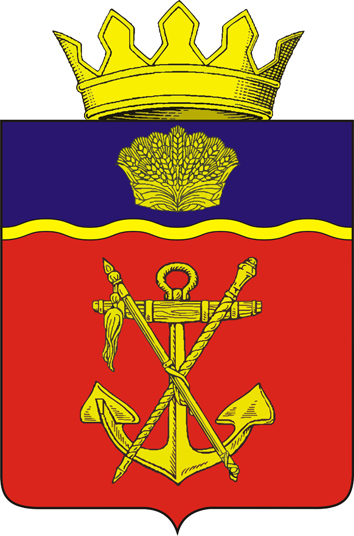 